                                                      ROMÂNIA      	                                      MINISTERUL AFACERILOR INTERNE					NESECRET                DEPARTAMENTUL PENTRU SITUAŢII DE URGENŢĂ				Exemplar unic        INSPECTORATUL GENERAL PENTRU SITUAŢII DE URGENŢĂ	                             Nr. 1904415INSPECTORATUL PENTRU SITUAŢII DE URGENŢĂ „VASILE GOLDIŞ” 	               din  05.06.2024                                 AL JUDEŢULUI ARAD	                	             COMISIA DE CONCURS						 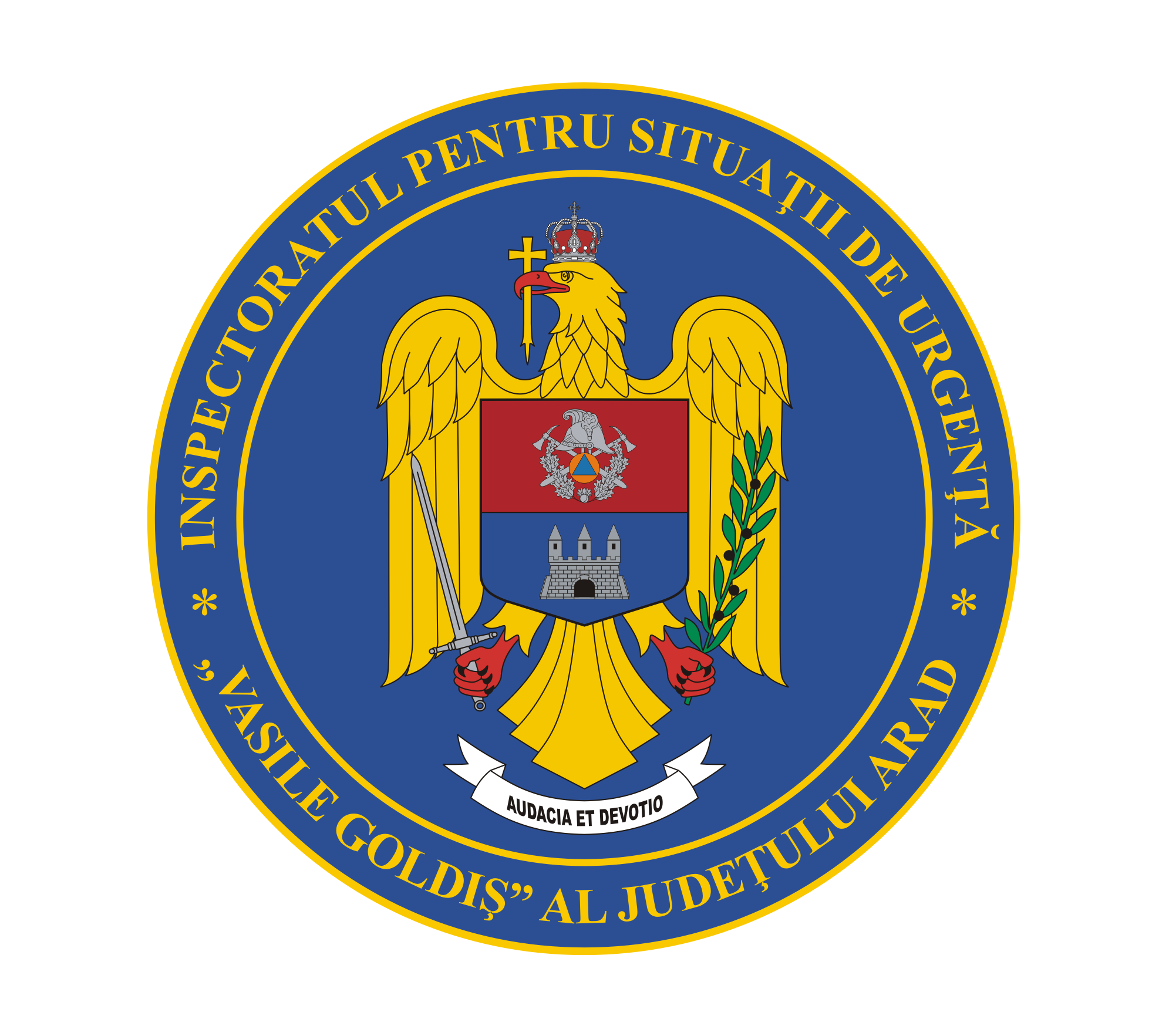 ANUNŢPrivind graficul interviului structurat pe subiecte profesionale organizat în vederea departajării candidaților care au obținut aceeași notă la proba test scris ”tip grilă”la concursul pentru ocuparea postului vacant de subofițer tehnic principal – Serviciul Logistic din cadrul Compartimentului Intendență.	Proba interviu structurat pe subiecte profesionale se va desfășura la sediul 2 a Inspectoratului pentru Situații de Urgență ”Vasile Goldiș” al județului Arad din municipiul Arad, str. Eftimie Murgu, nr.3 - 5, jud. Arad. Graficul interviului din data de 07.06.2024:- în intervalul orar 11:30 – 11:45 prezentarea candidaților la locația unde se va desfășura interviul și verificarea documentelor în vederea identificării candidaților;- în intervalul orar 12:00– 16:00 se estimează că se va desfășura interviu structurat pe subiecte profesionale;În sala unde se va desfășura interviul se vor avea în vedere următoarele aspecte:- candidații vor avea asupra lor următoarele: carte de identitate, stilou/pix de culoare albastră;- este permis accesul cu sticlă de apă neetichetată, șervețele neinscripționate și fără înscrisuri;- este interzis accesul cu telefoane mobile, tablete, căști cu fir sau wireless, ceasuri smart, reportofoane, alte dispozitive de stocare / redactare / înregistrare audio – video și comunicații.